GILFORD CONSERVATION COMMISSION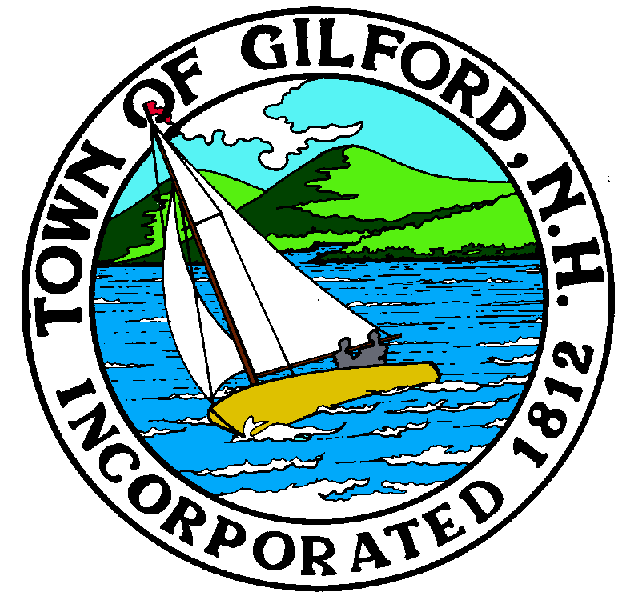 TUESDAYJUNE 6, 2023GILFORD TOWN HALL47 CHERRY VALLEY ROADGILFORD, NH  032497:00 P.M.You may attend the meeting in person at the Town Hall, or join the meeting remotely with a computer, tablet or smartphone by using the following link: 
https://global.gotomeeting.com/join/859301829 
You can also dial in using your phone. 
United States: +1 (646) 749-3122 
Access Code: 859-301-829
REMOTE PARTICIPATION IS PROVIDED AS A COURTESY.  SHOULD THERE BE TECHNICAL DIFFICULTIES WITH THE TOWN’S SYSTEM, THE MEETING/HEARING WILL NOT BE ADJOURNED.PLEDGE OF ALLEGIANCEATTENDANCE:Call Meeting to OrderEstablish a Quorum Approval of AgendaAPPLICATIONS:Wetland Permit Application, Standard Dredge & Fill for Brendan & Lauren Mahoney at 390 Edgewater Drive on Tax Map & Lot # 218-034.000 for removal of 57 sq. ft. of deck from connecting walkway.  Repair or replace existing u-shaped permanent dock consisting of two 6 ft. x ft. piers connected by 18ft-11inch x 24ft walkway accessed by 12ft x 22ft walkway in-kind with no change in size, location or configuration.  Additionally relocate existing seasonal boatlift form southernmost boatlift to the northernmost boatslip.  Lastly install a 14ft x 30ft seasonal canopy supported by a permanent piling supported boatlift in the southernmost boatslip and three additional ice clusters adjacent to dockage. NON-PUBLIC:  (If Needed) Non-public Session Per RSA 91-A:3 II (d) Consideration of the acquisition, sale, or lease of real or personal property which, if discussed in public, would likely benefit a party or parties whose interests are adverse to those of the general community. OTHER BUSINESS:OtherCORRESPONDENCE / WORKSHOPS:  MINUTES:  May 16, 2023ADJOURNMENT:	